Pripreme za časove izradili su i provode članovi Zajednice inovativnih nastavnika. Postanite i vi član Zajednice i pronađite još više priprema za časove, kao i metoda i strategija na www.inskola.com.DETALJAN OPIS REALIZACIJE:Opišite tok časa/teme u svim fazama, dovoljno detaljno da je razumljiv drugim nastavnicima. Pojasnite metode i strategije koje ste koristili, način rada, zadatke za učenike i dr.Opis toka časa možete obogatiti dječijim komentarima, radovima i/ili fotografijama.Vodite računa da fotografije djece ne smijemo objavljivati bez odobrenja roditelja.UVODNI DIO ČASA	Uz pomoć projektora i računara ponoviti predhodnu nastavnu jedinicu i to rad sa tekstom:Na projektoru će biti prikazan tekst (u okviru). Na njemu ponoviti sljedeće radnje. Upotreba znakova sa tastaturePromjena veličine fontaPromjena font-aKorištenje atributa B  I  UKorištenje ikonica za poravnanje teksta  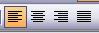 ZAVIČAJZa svaki zavičajIsto važiČim negdje odešon tetraži.I ma gdje da siOn će znatiNa koji način da te vrati.Muhidin ŠARIĆGLAVNI  DIO ČASATabela se u tekst može insertovati na više načina. Vrlo bitno je da će se tabela umetnuti na ono mjesto na kojem nam je ostao kursor.Na sljedećoj slici su prikazani razni načini insertovanja (ubacivanja) tabela u dokument.                        1.Uz pomoć menija Table                                 2. Insert Table        3.Draw Table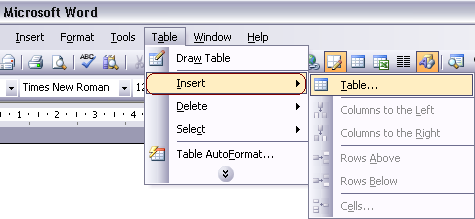 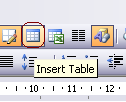 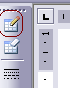 1. Uz pomoć menija TableOdradit ćemo sve kao na slici i na kraju ćemo kliknuti na Table (tri tačkice u produžetku znače da će se klikom na odabranu opciju otvoriti još jedan padajući meni iz koga ćemo moći određivati dodatne vrijednosti vezane za tabelu, a to je broj kolona, redova te njihove širine koje možemo podešavati ručno ili automatski. Klikom na OK pojavljuje se tabela sa odabranim brojem kolona i redova.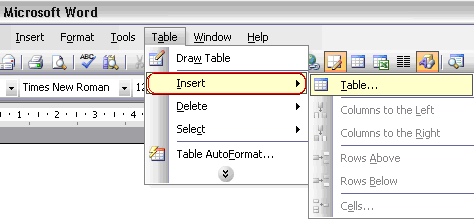 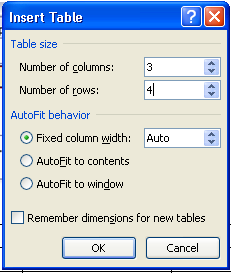 2. Uz pomoć ikonice Insert TableOvim načinom pravimo tabelu takozvanom metodom povuci i spusti (drag and drop) i odabiremo tabelu sa željenim brojem kolona i redova. Ovde je vrlo bitno da za vrijeme ove metode se ne pušta tipka miša dok ne završimo odabiranje broja kolona i redova jer odmah nakon otpuštanja tipke miša tabela se insertuje u dokument. 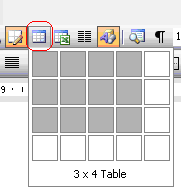 3. Uz pomoć ikonice Draw Table iz trake Tables and Borders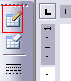 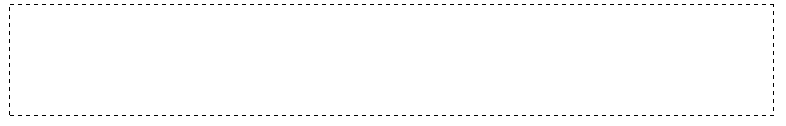 Nakon toga, po potrebi iscrtavamo kolone i redove unutar tabele s tim da sami odabiremo širinu kolone i visinu reda.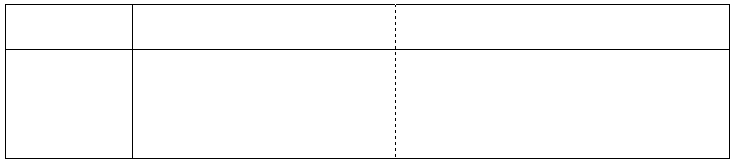 Unošenje podataka u tabelu radi se na taj način što kliknemo mišem na ćeliju u koju želimo ubaciti tekst. Po ćelijama se možemo kretati pomoću kursorskih tipki ili pomoću tipke Tab. Napraviti tabelu u koju ćemo unijeti podatke. Prilikom toga koristiti opciju za bojenje pozadine   i teksta. Pokazati učencima na koji način možemo mijenjati širinu kolona i redova i kako ubaciti u tabelu tekst, objekat ili matematičku formulu.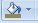 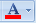 Prije ubacivanja bilo kakvog teksta objekta ili matematičke formule moramo postaviti kursor na mjesto u tabeli u kojem želimo da bude navedeni umetak u tabeli.Matematičku formulu ćemo ubaciti na sljedeći način: Insert / Object / Microsoft Equation. Nakon odabira dobit ćemo prozor sa raznim simbolima i znakovima pomoću kojih možemo napisati matematičke formule.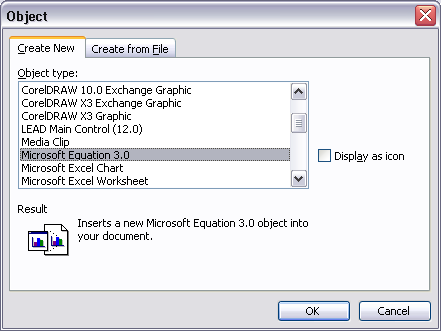 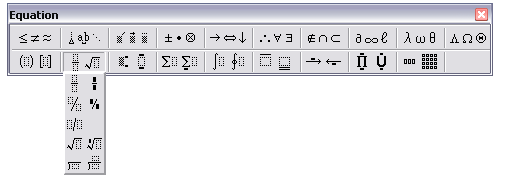 Demonstrirati na koji način napisati jednu jednostavniju matematičku formulu:Demonstrirati pravljenje tabele sa elementima teksta, objekta i matematičke formule.ZAVRŠNI  DIO ČASATri učenika koji su najuspješnije riješili zadatak sa nastavnog listića ocijeniti i nakon toga ponoviti načine pravljenja tebela te ubacivanja u tabelu objekta, formule u objektaPOTREBNI RESURSI:Dodajte listu resursa koji su vam bili potrebni za realizaciju časa (tekstovi, reference tekstova ili članaka koje ste koristili, radni listovi i sl.). Sve resurse možete priložiti u naznačeni prostor za priloge. Ukoliko navedete reference teksta, ne morate ga u cijelosti postavljati.PRAĆENJE I PROCJENJIVANJE:Kako ste pratili napredovanje djece i koje kriterije i metode za procjenjivanje ste koristili.Tri učenika koji su najuspješnije riješili zadatak sa nastavnog listića ocijeniti i nakon toga ponoviti načine pravljenja tebela te ubacivanja u tabelu objekta, formule u objektaIDEJE ZA DOMAĆE ZADAĆE (NASTAVAK AKTIVNOSTI) I UKLJUČIVANJE RODITELJAOvdje možete dodati ideje za nastavak aktivnosti, ili ideje o tome šta bi djeca mogla raditi kod kuće kako bi dublje istražila neku temu, primjenila naučeno, pratila svoja interesovanja i sl.Isto tako, možete navesti ideje koje ste dali roditeljima za rad kod kuće, ili način na koji ste roditelje uključili u realizaciju teme/oblasti.SAVJETI ZA DRUGE NASTAVNIKE/CE KOD REALIZACIJE OVE LEKCIJE/TEME: Napomene i sugestije za nastavnike koji bi željeli koristiti ovu pripremu – o čemu treba voditi računa, šta može biti ptoblem ili poteškoća, šta djeca trebaju znati prije realizacije ovih aktivnostiPRILOZI (radni materijal, radni listovi i dr.) – priloge dodajte u za to određena polja na straniciIme i prezime autora:Samra Brigić, prof.Tehničkog odgoja i InformatikeNaziv pripreme:Pravljenje tabela i ubacivanje u tabelu teksta, formule i objektaPredmet:InformatikaRazred: VI Trajanje:45 minNastavna oblast:Primjena računara Uža tema:Tekst procesoriKratki opisKratki opisOvm nastavnom jedinicom dajemo model računarskog opismenjavanja učenika osnovnih škola koji se može ostvariti s postojećim tehničkim resursima. Ovm nastavnom jedinicom dajemo model računarskog opismenjavanja učenika osnovnih škola koji se može ostvariti s postojećim tehničkim resursima. Ciljevi i ishodi učenja i poučavanja:Ciljevi i ishodi učenja i poučavanja:Cilj/evi: Navedite šta vam je krajnji cilj časa/teme – šta je krajnja svrha poučavanjaIshodi: Šta su željeni ishodi za učenike, koje kompetencije će steći, odnosno šta će na kraju čas/teme moći, znati, razumijeti... (koristite aktivne glagole – opisati, definisati, imenovati razlike, povezati, utvrditi uzroke i sl.)Cilj je obučiti mlade naraštaje za korištenje informacijskih tehnologija i iskoristiti informacijsku tehnologiju za osavremenjivanje nastavnih metoda i nastavnog procesa te osposobljavanja učenike za život u informatički pismenom okruženju.. Cilj/evi: Navedite šta vam je krajnji cilj časa/teme – šta je krajnja svrha poučavanjaIshodi: Šta su željeni ishodi za učenike, koje kompetencije će steći, odnosno šta će na kraju čas/teme moći, znati, razumijeti... (koristite aktivne glagole – opisati, definisati, imenovati razlike, povezati, utvrditi uzroke i sl.)Cilj je obučiti mlade naraštaje za korištenje informacijskih tehnologija i iskoristiti informacijsku tehnologiju za osavremenjivanje nastavnih metoda i nastavnog procesa te osposobljavanja učenike za život u informatički pismenom okruženju.. U ovoj koloni su imena objekataU ovoj koloni su slike objekataU ovoj koloni su najbitnije formule vezane za objekatKVADRATKRUGPRAVOUGAONIKNAZIV OBJEKTASLIKAOBJEKTABITNE FORMULEBITNE FORMULEJEDNAKO-STRANIČNITROUGAOPrečnik opisane kružnice